МБОУ Бараитская СОШ № 8“Читай.Учи.Запоминай!“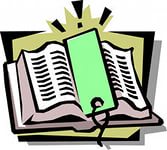 Русский язык в умелых руках и в опытных устах— красив, певуч, выразителен, гибок, послушен, ловок и вместителен.  А. И. КупринПолезные стишки  Фено́мен звони́т по среда́м,
Приня́в догово́р по года́м,
Он о́тдал экспе́ртам эско́рта
Хода́тайство аэропо́рта.
Как у нашей Марфы
Есть в полоску ша́рфы!
Срубили ель, сорвали щаве́ль.
Долго ели то́рты —
Не налезли шо́рты!
Звони́т звонарь,
Звоня́т в звонок,
Чтоб ты запомнить верно смог.
Ты нам шторы не вози,
Мы повесим жалюзи́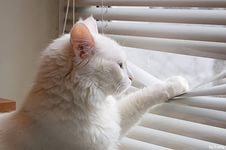 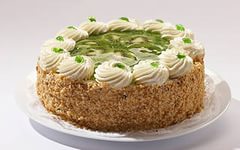 Говори правильно!Здесь стилисты-практикантыВсем завязывают банты.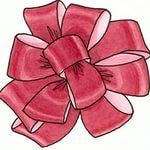 В слове «творОг»
Допускается слышать рог.
Но если скажешь и «твОрог»,
Не будешь грамоте ворог.
***Как-то раз, плывя на Шамбалу,
По дороге встретил камбалу.

***У кукушки на макушке
Две красивые ракушки.

И еще один стишок   Он звонИт,
Они звонЯт.
Очень встретиться хотят.

Самолёты прилетят
В аэропОрты.
День отчётности настал,
Время закрывать квартАл.
Подарок выбрать мне помог
Один хороший каталОг.
КрасИвее я буду всех,
И ждёт меня успех.
Сок я слИвовый купил,
Дома банку я открыл.
Оказался сок томатный.
Ничего мне не понятно.
У меня хороший друг,
Проводим вместе мы досУг.
Телевизор всем
В подарок вручАт.
Придут домой люди,
Телевизор включАт.
Тот природу не хранит,
Кто на улице сорИт.
Природа красивой созданА,
Нуждается в нашей защите она.
А ты знаешь, что ...В родительном падеже множественного числа произносятся:1) с ударением на основе: местностей, почестей, прибылей;2) с ударением на окончании: ведомостей, крепостей, новостей, повестей, скатертей, четвертей.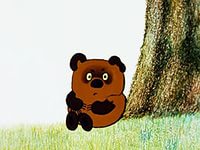 Великие о великом…Русский язык — язык, созданный для поэзии, он необычайно богат и примечателен главным образом тонкостью оттенков. П. МеримеНадо любить и хранить те образцы русского языка, 
которые унаследовали мы от первоклассных мастеров.
                 Дмитрий Андреевич Фурманов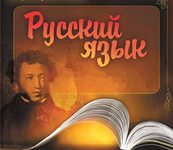   Язык — это история народ. Язык — это путь       цивилизации и культуры. Именно поэтому изучение и сбережение русского языка является не праздным увлечением 
от нечего делать, а насущной необходимостью. 
                                 Александр Иванович КупринP.S. Эти правила пишутся Издавна...
Жалко, книжка доныне не издана